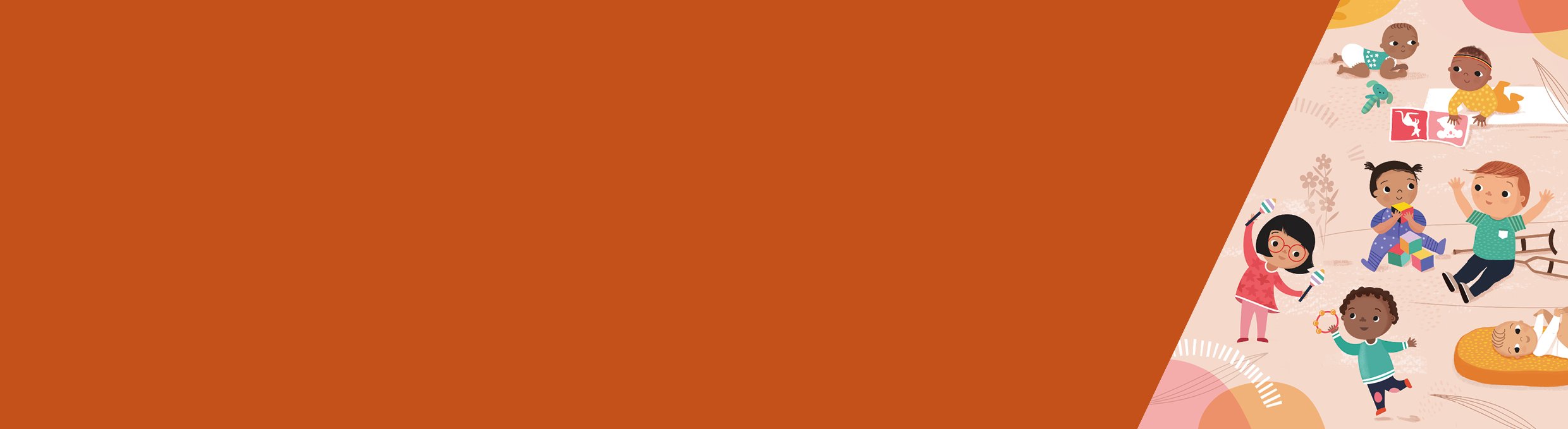 ContentsOn notification that a child has entered out of home care (OOHC)	1Child information	1Out of Home Care Program information	2On notification that a child has entered out of home care (OOHC)Child informationSearch for child in CDISGo to the ‘Client Details’ tab and select ‘Update client details’Under ‘Child Protection Status’, complete details including:Is the child under the care of Child Protection: YesChild Protection worker’s name and emailDepartment of Health and Human Services officeOut of Home Care: YesType of care: select from drop down listSelect ‘Save’Go to the ‘Client Details’ tab and select ‘Relationship’Select the pencil icon to update the other relevant family members’ primary caregiver, caregiver,contactable, and information sharing statuses. For example, if the birth mother is no longer the primarycare giver, un-tick primary caregiver, caregiver, information sharing and contactable checkboxesSelect ‘Save’Select ‘Add relationship’ to add the new primary caregiver if known at the time or at a later stageGo to ‘Clinical Activity’ and select ‘Referrals’Under ‘Make a New Referral’, select ‘Internal’Select ‘Program’ from look-up list and choose ‘Out of Home Care’Select ‘Referral Reason’ from look-up list and choose OoHCSelect the green plus sign to addEnter referral information (such as ‘Notified by letter from DDH of child moving into OoHC – letter attached’)Select ‘Save’Out of Home Care Program informationGo to the home screenGo to ‘General’ and select ‘Programs Active List’Select ‘Program’ from look-up list and choose ‘Out of Home Care’Under ‘Site’, choose ‘All’Under ‘Action’, choose ‘Accept referral’Select ‘Search’Find the child in the list of search results and select the checkbox next to the ID numberSelect ‘Accept referral’ (at bottom left of list)Under ‘Action’, choose ‘View’ (this will show you the entire list of children in OoHC in your Council)Find child IDUse edit to add comments (such as ‘3.5 KAS due July 2019, ESK registered’). This comment will be visible on the client summary page under the ‘Programs’ heading as well as the OoHC program list.Child Development Information System Out-of-home care program processVictorian Maternal and Child Health (MCH) Child Development Information System (CDIS)December 2020To receive this publication in an accessible format phone 1300 650 172, using the National Relay Service 13 36 77 if required, or email Commissioning Performance and Improvement Aged and Community Based Health Care and Cancer Services <mch@dhhs.vic.gov.au>Authorised and published by the Victorian Government, 1 Treasury Place, Melbourne. © State of Victoria, Australia, Department of Health and Human Services June 2020. ISBN 978-1-76096-027-8 (pdf/online/MS word)Available at health.vic – Child Development Information System <https://www2.health.vic.gov.au/primary-and-community-health/maternal-child-health/child-development-information-system> 